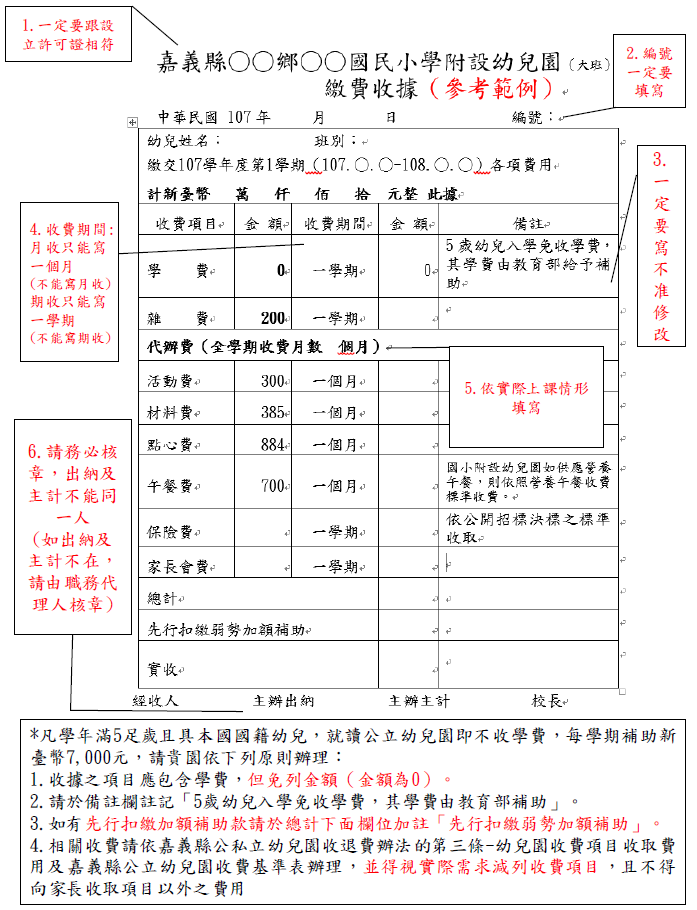 嘉義縣○○鄉○○國民小學附設幼兒園（大班）繳費收據（參考範例）中華民國 107年     月       日              編號：經收人         主辦出納         主辦主計          校長嘉義縣○○鄉○○國民小學附設幼兒園（大班）繳費收據存根（參考範例）中華民國 107年     月       日              編號：經收人         主辦出納         主辦主計          校長嘉義縣○○鄉○○國民小學附設幼兒園（中小班）繳費收據（參考範例）中華民國 107年     月       日              編號：經收人         主辦出納         主辦主計          校長嘉義縣○○鄉○○國民小學附設幼兒園（中小班）繳費收據存根（參考範例）中華民國 107年     月       日              編號：經收人         主辦出納         主辦主計          校長嘉義縣○○鄉○○國民小學附設幼兒園（中低收）繳費收據（參考範例）中華民國 107年     月       日              編號：經收人         主辦出納         主辦主計          校長嘉義縣○○鄉○○國民小學附設幼兒園（中低收）繳費收據（參考範例）中華民國 107年     月       日              編號：經收人         主辦出納         主辦主計          校長嘉義縣○○鄉○○國民小學附設幼兒園（低收）繳費收據（參考範例）中華民國 107年     月       日              編號：經收人         主辦出納         主辦主計          校長嘉義縣○○鄉○○國民小學附設幼兒園（低收）繳費收據（參考範例）中華民國 107年     月       日              編號：經收人         主辦出納         主辦主計          校長幼兒姓名：           班別：繳交107學年度第1學期（107.○.○-108.○.○）各項費用計新臺幣   萬   仟   佰   拾  元整 此據幼兒姓名：           班別：繳交107學年度第1學期（107.○.○-108.○.○）各項費用計新臺幣   萬   仟   佰   拾  元整 此據幼兒姓名：           班別：繳交107學年度第1學期（107.○.○-108.○.○）各項費用計新臺幣   萬   仟   佰   拾  元整 此據幼兒姓名：           班別：繳交107學年度第1學期（107.○.○-108.○.○）各項費用計新臺幣   萬   仟   佰   拾  元整 此據幼兒姓名：           班別：繳交107學年度第1學期（107.○.○-108.○.○）各項費用計新臺幣   萬   仟   佰   拾  元整 此據收費項目金 額收費期間金 額備註學    費0一學期05歲幼兒入學免收學費，其學費由教育部給予補助雜    費200一學期代辦費（全學期收費月數　個月）代辦費（全學期收費月數　個月）代辦費（全學期收費月數　個月）代辦費（全學期收費月數　個月）代辦費（全學期收費月數　個月）活動費300一個月材料費385一個月點心費884一個月午餐費700一個月國小附設幼兒園如供應營養午餐，則依照營養午餐收費標準收費。保險費一學期依公開招標決標之標準收取家長會費一學期總計總計總計先行扣繳弱勢加額補助先行扣繳弱勢加額補助先行扣繳弱勢加額補助實收實收實收幼兒姓名：           班別：繳交107學年度第1學期（107.○.○-108.○.○）各項費用計新臺幣   萬   仟   佰   拾  元整 此據幼兒姓名：           班別：繳交107學年度第1學期（107.○.○-108.○.○）各項費用計新臺幣   萬   仟   佰   拾  元整 此據幼兒姓名：           班別：繳交107學年度第1學期（107.○.○-108.○.○）各項費用計新臺幣   萬   仟   佰   拾  元整 此據幼兒姓名：           班別：繳交107學年度第1學期（107.○.○-108.○.○）各項費用計新臺幣   萬   仟   佰   拾  元整 此據幼兒姓名：           班別：繳交107學年度第1學期（107.○.○-108.○.○）各項費用計新臺幣   萬   仟   佰   拾  元整 此據收費項目金 額收費期間金 額備註學    費0一學期05歲幼兒入學免收學費，其學費由教育部給予補助雜    費200一學期代辦費（全學期收費月數　個月）代辦費（全學期收費月數　個月）代辦費（全學期收費月數　個月）代辦費（全學期收費月數　個月）代辦費（全學期收費月數　個月）活動費300一個月材料費385一個月點心費884一個月午餐費700一個月國小附設幼兒園如供應營養午餐，則依照營養午餐收費標準收費。保險費一學期依公開招標決標之標準收取家長會費一學期總計總計總計先行扣繳弱勢加額補助先行扣繳弱勢加額補助先行扣繳弱勢加額補助實收實收實收幼兒姓名：           班別：繳交107學年度第1學期（107.○.○-108.○.○）各項費用計新臺幣  萬  仟  佰  拾  元整 此據幼兒姓名：           班別：繳交107學年度第1學期（107.○.○-108.○.○）各項費用計新臺幣  萬  仟  佰  拾  元整 此據幼兒姓名：           班別：繳交107學年度第1學期（107.○.○-108.○.○）各項費用計新臺幣  萬  仟  佰  拾  元整 此據幼兒姓名：           班別：繳交107學年度第1學期（107.○.○-108.○.○）各項費用計新臺幣  萬  仟  佰  拾  元整 此據幼兒姓名：           班別：繳交107學年度第1學期（107.○.○-108.○.○）各項費用計新臺幣  萬  仟  佰  拾  元整 此據收費項目金 額收費期間金 額備註學    費0一學期0免繳「學費」，由教育部補助。雜    費200一學期200代辦費（全學期收費月數　個月）依實際上課情形填寫代辦費（全學期收費月數　個月）依實際上課情形填寫代辦費（全學期收費月數　個月）依實際上課情形填寫代辦費（全學期收費月數　個月）依實際上課情形填寫代辦費（全學期收費月數　個月）依實際上課情形填寫活動費300一個月材料費385一個月點心費884一個月午餐費700一個月國小附設幼兒園如供應營養午餐，則依照營養午餐收費標準收費。保險費一學期依公開招標決標之標準收取家長會費一學期依實際收費情形填寫若未收請勿填寫金額總計總計總計幼兒姓名：           班別：繳交107學年度第1學期（107.○.○-108.○.○）各項費用計新臺幣  萬  仟  佰  拾  元整 此據幼兒姓名：           班別：繳交107學年度第1學期（107.○.○-108.○.○）各項費用計新臺幣  萬  仟  佰  拾  元整 此據幼兒姓名：           班別：繳交107學年度第1學期（107.○.○-108.○.○）各項費用計新臺幣  萬  仟  佰  拾  元整 此據幼兒姓名：           班別：繳交107學年度第1學期（107.○.○-108.○.○）各項費用計新臺幣  萬  仟  佰  拾  元整 此據幼兒姓名：           班別：繳交107學年度第1學期（107.○.○-108.○.○）各項費用計新臺幣  萬  仟  佰  拾  元整 此據收費項目金 額收費期間金 額備註學    費0一學期0免繳「學費」，由教育部補助。雜    費200一學期200代辦費（全學期收費月數　個月）依實際上課情形填寫代辦費（全學期收費月數　個月）依實際上課情形填寫代辦費（全學期收費月數　個月）依實際上課情形填寫代辦費（全學期收費月數　個月）依實際上課情形填寫代辦費（全學期收費月數　個月）依實際上課情形填寫活動費300一個月材料費385一個月點心費884一個月午餐費700一個月國小附設幼兒園如供應營養午餐，則依照營養午餐收費標準收費。保險費一學期依公開招標決標之標準收取家長會費一學期依實際收費情形填寫若未收請勿填寫金額總計總計總計幼兒姓名：           班別：繳交107學年度第1學期（107.○.○-108.○.○）各項費用計新臺幣  萬  仟  佰  拾  元整 此據幼兒姓名：           班別：繳交107學年度第1學期（107.○.○-108.○.○）各項費用計新臺幣  萬  仟  佰  拾  元整 此據幼兒姓名：           班別：繳交107學年度第1學期（107.○.○-108.○.○）各項費用計新臺幣  萬  仟  佰  拾  元整 此據幼兒姓名：           班別：繳交107學年度第1學期（107.○.○-108.○.○）各項費用計新臺幣  萬  仟  佰  拾  元整 此據幼兒姓名：           班別：繳交107學年度第1學期（107.○.○-108.○.○）各項費用計新臺幣  萬  仟  佰  拾  元整 此據收費項目金 額收費期間金 額備註學    費0一學期0低收、中低收入戶幼兒「免費」，全數由教育部補助。雜    費0一學期0全數由教育部補助。代辦費（全學期收費月數　個月）依實際上課情形填寫代辦費（全學期收費月數　個月）依實際上課情形填寫代辦費（全學期收費月數　個月）依實際上課情形填寫代辦費（全學期收費月數　個月）依實際上課情形填寫代辦費（全學期收費月數　個月）依實際上課情形填寫活動費0一個月0全數由教育部補助。材料費0一個月0全數由教育部補助。點心費0一個月0全數由教育部補助。午餐費0一個月0全數由教育部補助。保險費175一學期175依公開招標決標之標準收取家長會費0一學期0依實際收費情形填寫若未收請勿填寫金額總計總計總計175幼兒姓名：           班別：繳交107學年度第1學期（107.○.○-108.○.○）各項費用計新臺幣  萬  仟  佰  拾  元整 此據幼兒姓名：           班別：繳交107學年度第1學期（107.○.○-108.○.○）各項費用計新臺幣  萬  仟  佰  拾  元整 此據幼兒姓名：           班別：繳交107學年度第1學期（107.○.○-108.○.○）各項費用計新臺幣  萬  仟  佰  拾  元整 此據幼兒姓名：           班別：繳交107學年度第1學期（107.○.○-108.○.○）各項費用計新臺幣  萬  仟  佰  拾  元整 此據幼兒姓名：           班別：繳交107學年度第1學期（107.○.○-108.○.○）各項費用計新臺幣  萬  仟  佰  拾  元整 此據收費項目金 額收費期間金 額備註學    費0一學期0低收、中低收入戶幼兒「免費」，全數由教育部補助。雜    費0一學期0全數由教育部補助。代辦費（全學期收費月數　個月）依實際上課情形填寫代辦費（全學期收費月數　個月）依實際上課情形填寫代辦費（全學期收費月數　個月）依實際上課情形填寫代辦費（全學期收費月數　個月）依實際上課情形填寫代辦費（全學期收費月數　個月）依實際上課情形填寫活動費0一個月0全數由教育部補助。材料費0一個月0全數由教育部補助。點心費0一個月0全數由教育部補助。午餐費0一個月0全數由教育部補助。保險費175一學期175依公開招標決標之標準收取家長會費0一學期0依實際收費情形填寫若未收請勿填寫金額總計總計總計0幼兒姓名：           班別：繳交107學年度第1學期（107.○.○-108.○.○）各項費用計新臺幣  萬  仟  佰  拾  元整 此據幼兒姓名：           班別：繳交107學年度第1學期（107.○.○-108.○.○）各項費用計新臺幣  萬  仟  佰  拾  元整 此據幼兒姓名：           班別：繳交107學年度第1學期（107.○.○-108.○.○）各項費用計新臺幣  萬  仟  佰  拾  元整 此據幼兒姓名：           班別：繳交107學年度第1學期（107.○.○-108.○.○）各項費用計新臺幣  萬  仟  佰  拾  元整 此據幼兒姓名：           班別：繳交107學年度第1學期（107.○.○-108.○.○）各項費用計新臺幣  萬  仟  佰  拾  元整 此據收費項目金 額收費期間金 額備註學    費0一學期0低收、中低收入戶幼兒「免費」，全數由教育部補助。雜    費0一學期0全數由教育部補助。代辦費（全學期收費月數　個月）依實際上課情形填寫代辦費（全學期收費月數　個月）依實際上課情形填寫代辦費（全學期收費月數　個月）依實際上課情形填寫代辦費（全學期收費月數　個月）依實際上課情形填寫代辦費（全學期收費月數　個月）依實際上課情形填寫活動費0一個月0全數由教育部補助。材料費0一個月0全數由教育部補助。點心費0一個月0全數由教育部補助。午餐費0一個月0全數由教育部補助。保險費0一學期0依公開招標決標之標準收取家長會費0一學期0依實際收費情形填寫若未收請勿填寫金額總計總計總計175幼兒姓名：           班別：繳交107學年度第1學期（107.○.○-108.○.○）各項費用計新臺幣  萬  仟  佰  拾  元整 此據幼兒姓名：           班別：繳交107學年度第1學期（107.○.○-108.○.○）各項費用計新臺幣  萬  仟  佰  拾  元整 此據幼兒姓名：           班別：繳交107學年度第1學期（107.○.○-108.○.○）各項費用計新臺幣  萬  仟  佰  拾  元整 此據幼兒姓名：           班別：繳交107學年度第1學期（107.○.○-108.○.○）各項費用計新臺幣  萬  仟  佰  拾  元整 此據幼兒姓名：           班別：繳交107學年度第1學期（107.○.○-108.○.○）各項費用計新臺幣  萬  仟  佰  拾  元整 此據收費項目金 額收費期間金 額備註學    費0一學期0低收、中低收入戶幼兒「免費」，全數由教育部補助。雜    費0一學期0全數由教育部補助。代辦費（全學期收費月數　個月）依實際上課情形填寫代辦費（全學期收費月數　個月）依實際上課情形填寫代辦費（全學期收費月數　個月）依實際上課情形填寫代辦費（全學期收費月數　個月）依實際上課情形填寫代辦費（全學期收費月數　個月）依實際上課情形填寫活動費0一個月0全數由教育部補助。材料費0一個月0全數由教育部補助。點心費0一個月0全數由教育部補助。午餐費0一個月0全數由教育部補助。保險費0一學期0依公開招標決標之標準收取家長會費0一學期0依實際收費情形填寫若未收請勿填寫金額總計總計總計0